Извещение об осуществлении закупокНаименование заказчикаАвтономная некоммерческая образовательная организация высшего образования Центросоюза Российской Федерации «Российский университет кооперации»Юридический адресМосковская область, г.о. Мытищи, г. Мытищи, ул. Веры Волошиной  д.12/30Почтовый адресМосковская область, г.о. Мытищи, г. Мытищи, ул. Веры Волошиной  д.12/30Адрес электронной почтыruc@ruc.suАдрес места проведения процедуры вскрытия конвертовНе проводитсяНомер контактного телефона8(495)640-57-11Условия закупкиВ связи с устареванием звукового оборудования актового залаКраткое описание объекта закупкиЗвуковое оборудование для актового залаИнформация о количестве и месте доставки товараРадиосистема Sennheiser XSW 1-825-A – 4 шт.Активный сценический монитор Invotone DSX12CMA 400Вт 12 дюймов – 2 шт.Цифровой микшер Behringer X32 Compact 40-канальный – 1 шт.Коммутационный блок для цифровых микшеров Behringer S16 – 1 шт.Акустическая система FBT Mitus 215A активная 1250Вт 2x15 дюймов – 2 шт.Сроки поставки товара7 календарных дней с даты подписания договораМесто выполнения работ или оказания услугМосковская область, г.о. Мытищи, г. Мытищи, ул. Веры Волошиной  д.12/30 Сроки завершения работ, либо график оказания услугДо 31 декабря 2023 г.Ограничения участия в определении поставщика (подрядчика, исполнителя)нетНачальная (максимальная)  цена контракта :1 475 000,00 руб.Срок, место и порядок предоставления  документации о закупке, размер, порядок и срок  внесения платы, взимаемой заказчиком за предоставление документации, если такая плата установлена заказчиком за исключением случаев предоставления документации в форме электронного документаНе предоставляетсяВремя и место подачи  предложенийс 08:00 до 17:00 12 декабря 2023 годаruc@ruc.suМесто и дата рассмотрения предложений  участников закупки и подведения итогов закупкиМосковская область, г.о. Мытищи, г. Мытищи, ул. Веры Волошиной  д.12/30 12 декабря 2023 годаРектор автономной некоммерческой образовательной организации высшего образования Центросоюза Российской Федерации «Российский университет кооперации», действующий на основании Устава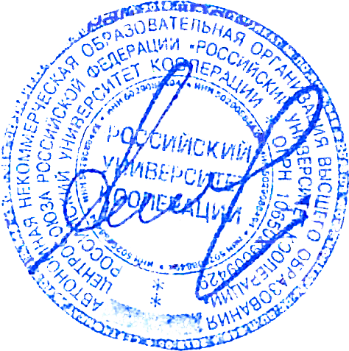  А.Р. Набиева